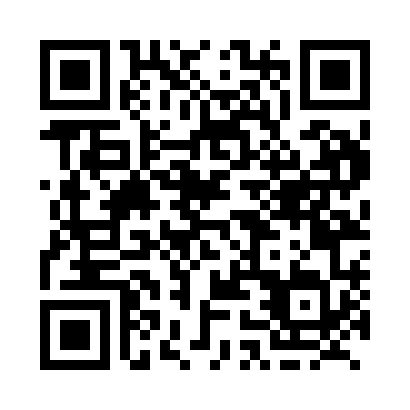 Prayer times for Rhone, British Columbia, CanadaMon 1 Jul 2024 - Wed 31 Jul 2024High Latitude Method: Angle Based RulePrayer Calculation Method: Islamic Society of North AmericaAsar Calculation Method: HanafiPrayer times provided by https://www.salahtimes.comDateDayFajrSunriseDhuhrAsrMaghribIsha1Mon2:584:551:006:319:0511:022Tue2:584:561:006:319:0411:023Wed2:594:571:006:319:0411:024Thu2:594:581:016:319:0311:025Fri3:004:581:016:319:0311:026Sat3:004:591:016:309:0211:027Sun3:005:001:016:309:0211:018Mon3:015:011:016:309:0111:019Tue3:025:021:016:309:0111:0110Wed3:025:031:026:299:0011:0111Thu3:035:041:026:298:5911:0012Fri3:035:051:026:298:5811:0013Sat3:045:061:026:288:5811:0014Sun3:045:071:026:288:5710:5915Mon3:055:081:026:278:5610:5916Tue3:065:091:026:278:5510:5817Wed3:065:101:026:268:5410:5818Thu3:075:111:026:268:5310:5819Fri3:075:121:026:258:5210:5720Sat3:085:141:036:258:5110:5621Sun3:095:151:036:248:5010:5522Mon3:115:161:036:238:4810:5323Tue3:135:171:036:238:4710:5124Wed3:165:191:036:228:4610:4825Thu3:185:201:036:218:4510:4626Fri3:205:211:036:208:4310:4427Sat3:235:221:036:208:4210:4128Sun3:255:241:036:198:4110:3929Mon3:275:251:036:188:3910:3730Tue3:305:261:026:178:3810:3431Wed3:325:281:026:168:3610:32